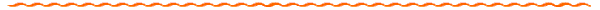 Skilafrestur tilnefninga er til 18. febrúar 2019. Tilnefningar berist til skrifstofu Skóla- og frístundasviðs, Borgartúni 12-14, 105 Reykjavík eða á netfangið sfs@reykjavik.is . Fylgigögn mega fylgja með ef þau varpa skýrara ljósi á tilnefninguna. 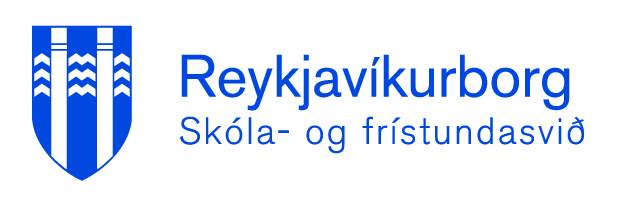 Allir geta tilnefnt til minningarverðlaunanna: Almenningur, foreldrar, nemendur, starfsfólk grunnskóla, samtök og stofnanir. Allir geta tilnefnt til minningarverðlaunanna: Almenningur, foreldrar, nemendur, starfsfólk grunnskóla, samtök og stofnanir. Allir geta tilnefnt til minningarverðlaunanna: Almenningur, foreldrar, nemendur, starfsfólk grunnskóla, samtök og stofnanir. Skóli sem er tilnefndurSkóli sem er tilnefndurSkóli sem er tilnefndurNafn þess sem tilnefnirNetfangSímiStutt lýsing á því sem tilnefnt er fyrirStutt lýsing á því sem tilnefnt er fyrirStutt lýsing á því sem tilnefnt er fyrirRökstuðningur fyrir því að ofangreindur skóli á verðlaunin skilið: Rökstuðningur fyrir því að ofangreindur skóli á verðlaunin skilið: Rökstuðningur fyrir því að ofangreindur skóli á verðlaunin skilið: 